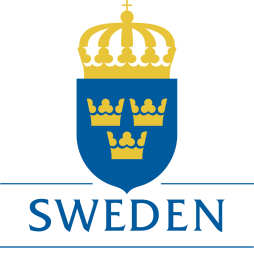 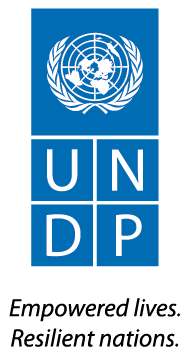 Проект “Совместная программа ООН по поддержке прав человека на левом берегу Днестра” объявляет о сборе заявок о выражении интереса к участию в отборе  до пяти местных неправительственных организации партнеров из Приднестровского региона Молдовы.НПО будет участвовать в проведении информационной кампании на местном уровне через социальные сети.Май, 2017“Совместная программа ООН по поддержке прав человека на левом берегу Днестра” (2016 - 2018 годы) с Его вторым компонентом «Укрепление гендерного равенства и борьбы с насилием в отношении женщин» финансируется правительством Швеции и реализуется ПРООН Молдова.Основными задачами проекта являются усовершенствование мер защиты жертв и потенциальных жертв торговли людьми и бытового насилия, как путем укрепления созданных социальных услуг, так и через повышение уровня информированности общественности в целях предупреждения и пресечения случаев насилия в семье и / или незаконной торговли людьми.Проект направлен на решение проблем, связанных с причинами и последствиями насилия. Так как в регионе, бытовое насилие является серьезной и скрытой проблемой, появилась необходимость начать кампанию по информированию и осведомленности общественности через социальные сети. Связь через социальные сети становится все более частым и доступным, позволяя лучше взаимодействовать с общественностью, таким образом обеспечивая большую осведомленность людей.Для достижения этой задачи, "Объединенная программа ООН по поддержке прав человека на левобережье" объявляет Сбор заявлений, выражающих заинтересованности среди местных НПО в Приднестровье. Отобранные организации будут нести ответственность за реализацию локальной информационной кампании через социальные сети. Проект будет поддерживать до пяти местных НПО, по одной для Григориополя, Дубоссар, Каменки, Рыбница и Слободзея и которые будут разрабатывать и осуществлять локальную информационную кампанию через социальные сети. В конкурсе могут участвовать и НПО, не являющиеся резидентами вышеназванных населенных пунктов, но имеющие сотрудников и/или возможность осуществлять деятельность в данной зоне.Партнерские неправительственные организации должны быть способны реализовать проект, а также создавать партнерские отношения с донорами, грантодателями, другими неправительственными организациями, местным правительством и деловым сообществом. Сбор заявлений открыт для неправительственных организаций из Приднестровского региона Молдовы. Правила и процедуры для подачи заявления и отбора местного партнера можно найти в Руководстве участника *. Пакет заявления должен содержать следующие документы:Форма заявки* (в том числе бюджет и график работ), заполненная на русском, румынском или английском. Заявления, заполненные от руки, не принимаются;Копия сертификата о регистрации, подтверждающая, что данная организация является зарегистрированным юридическим лицом; Копия Устава организации; CV председателя организации; CV экспертов и их письменное согласие на участие в разработке и реализации кампании; Насколько это возможно, краткий обзор   деятельности организации (в т.ч., если есть, рекомендательные письма от других доноров, собственные подготовленные материалы: исследования, стратегии, материалы курсов, новостные бюллетени, брошюры; любые другие полезные материалы/информация: газетные статьи, аудио/видеоклипы, фоторепортажи с мероприятий, и т.д.);  Другие нужные материалы, могущие повысить доверие донора к заявителю. *Форма заявки и Руководство участника размещены на вебсайте ПРООН в Молдове (http://www.undp.md/tenders/index.shtml). Эти документы можно также получить, послав заявку по следующему адресу: vitalie.frecauteanu@undp.org  Крайний срок подачи предложений: среда, 07 июня 2017 г., 16:00.Документы можно послать либо по электронной почте на:  tenders-Moldova@undp.org с заголовком “Local-Campaign-NGOs-2017”, либо по почте, либо их можно доставить лично в запечатанном конверте (с пометкой “Local-Campaign-NGOs-2017”) по следующему адресу: UNDP Moldova, 131, 31 August 1989 str., MD-2012, Chisinau, Republic of Moldova. Attention: Registry Office/Procurement.Заявления, присланные по факсу, не принимаются. Неполные заявления не рассматриваются. Заявления, присланные по электронной почте, не должны превышать 5 MB в размере. Заявления больше, чем 5 MB, должны быть разбиты на несколько сообщений, в каждом из которых должно быть указание – «часть x из y», помимо маркировки “Local-Campaign-NGOs-2017” и необходимых документов. На все электронные представления заявлений дается автоматический ответ от tenders-Moldova@undp.org. Если вы не получили подтверждение по электронной почте, пожалуйста, обратитесь в Регистрационный отдел ПРООН Молдова по телефону +373-22-220045. Заявления, полученные после истечения срока, будут отклонены. За дополнительной информацией по процедуре подачи заявлений, пожалуйста, обращайтесь к Виталие Фрекэуцану по тел: (+373) 022-839-861 или по электронной почте: vitalie.frecauteanu@undp.org.  